The Poplars Children’s Centre request for family support 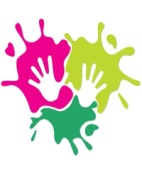 Contact the children’s centre before sending this form.Cont’d referral formThe Poplars Children Centre cannot accept any form without the parent’s signature consent, for joint visits signed consent is not required at this stage.Signed parent........................................................................	Date	……………………......................Signed referrer......................................................................	Date	……………………...................... Data Protection Act 1998 ....... Children’s Centre (the ‘Centre’) respects your privacy rights and is committed to ensuring that it protects your details, the information about your dealings with the Centre and other information available to the Centre (‘your information’). In accordance with the Data Protection Act 1998, the Centre will use your information, for the purpose of providing support to children, to (a) deal with your requests and administer its functions, (b) meet its statutory obligations, and (c) prevent and detect fraud. The Centre may share your information (but only with the minimum amount of information necessary to do the above and only where it is lawful to do so) with appropriate departments and agencies in accordance with the Multi Agency Information Sharing Protocol (MAISP). Further details, including a copy of the MAISP can found at www.surreycc.gov.ukPlease return form to Sadif Khan, Outreach Worker, The Poplars Children’s Centre, C/o The Grange School, The Avenue, New Haw, Addlestone, Surrey. KT15 3RL.  If you would like to discuss the referral please call 01932 350605 or 07341 866432 or alternatively email Sadif on outreach.poplarscc@grange.surrey.sch.ukIs there an EHA in place   	YES / NO      If yes, please attachReason EHA has not been completed:Is Children’s Services involved: Yes/NO If so, in what capacity?Contact details for Children’s ServicesName:Contact details: Date of referral:Name and contact details of referrer: Agency of referrer:For Health use only: please tickAgency of referrer:For Health use only: please tickFamily name:Family AddressPostcode:Contact Number:Family composition including children’s date of birth:Family composition including children’s date of birth:Information about the location, surroundings, pets any potential risksIs there anyone with parental responsibility out of work?Information about the location, surroundings, pets any potential risksIs there anyone with parental responsibility out of work?First language:Other languages spoken:Other known services involved with the family: e.g. childminder, pre-school, social care, health visitor.Other known services involved with the family: e.g. childminder, pre-school, social care, health visitor.Other known services involved with the family: e.g. childminder, pre-school, social care, health visitor.Reason for referral:Support required: Please state if this is a joint visit request  YES/NOExpected outcomes:Date of first contactOutcomes achievedDate support completedYES     NO    PARTIALLY